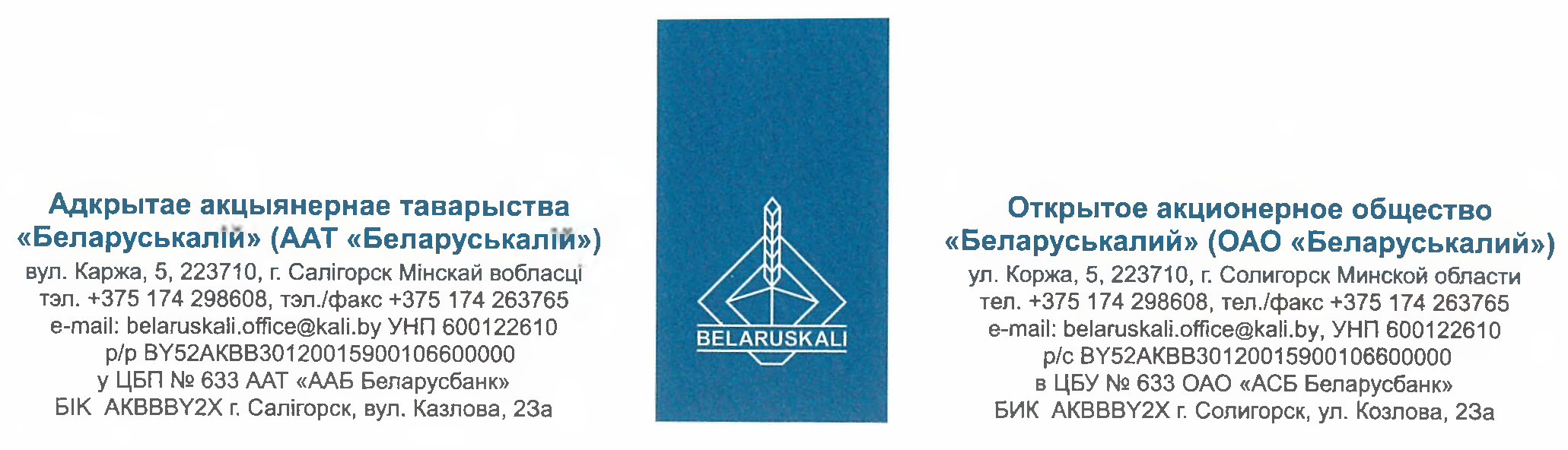 Об исследовании конъюнктуры рынкаОтдел главного механика Третьего рудоуправления ОАО  «Беларуськалий» проводит исследование конъюнктуры рынка  на предмет закупки работ  (услуг) по подвозу технической воды и удалению закристаллизованного осадка KCl и глинисто-солевого шлама в баках маточника и трубопроводах гидросепараторов с использованием спецтехники в отделении сгущения СОФ 3РУ ОАО «Беларуськалий». Закупка работ (услуг)  проводится отделом главного механика Третьего рудоуправления ОАО  «Беларуськалий».Контактные  лица по вопросам закупки: Главный механик 3 РУ Городецкий Яков Львович, тел. +375 174 29 30 44; Заместитель главного механика 3 РУ Белькевич Геннадий Леонидович, т. +375 174 29 30 52. Факс: 8-10-375-174-26 05 25. Адрес электронной почты: k.loktysh@kali.byСведения о предмете закупкиОриентировочный график привлечения спецтехники для подвоза воды и размывки закристаллизованного осадка:В ходе проведения процедуры закупки Заказчик имеет право внесения дополнений и изменений в график производства работ в связи с производственной необходимостью, и с учетом особенностей непрерывного производственного процесса по выпуску продукции.Срок подготовки и подачи предложения:   не позднее 1100 час.  10 мая 2024г.   Требования к участнику процедуры  и его данным:Участником может быть любое юридическое или физическое лицо, в том числе индивидуальный предприниматель, независимо от организационно-правовой формы, формы собственности, места нахождения и места происхождения капитала, которое соответствует требованиям, установленным в настоящем приглашении.Организация, предлагающая описанные услуги, должна быть адаптивной к возникающим ситуациям в процессе выполнения работ, технологическим и организационным ограничениям, связанным с особенностями производственного процесса с непрерывном циклом.Участниками не могут  быть организации:  находящиеся в процессе ликвидации, реорганизации, а также индивидуальные предприниматели, находящиеся в стадии прекращения деятельности, или признанные в установленном законодательными актами порядке экономически несостоятельными (банкротами), за исключением находящихся в процедуре санации;  организации, физические лица, включая индивидуальных предпринимателей, представившие недостоверную информацию о себе, не представившие либо представившие неполную (неточную)  информацию о себе и отказавшиеся представить соответствующую информацию в установленные заказчиком сроки, не соответствующие требованиям заказчика к данным участников. юридические лица и индивидуальные предприниматели, включенные в реестр поставщиков (подрядчиков, исполнителей), временно не допускаемых к закупкам, и (или) в соответствии с Указом Президента Республики Беларусь от 23.10.2012г №488 включенные в реестр коммерческих организаций и индивидуальных предпринимателей с повышенным риском совершения  правонарушений в экономической сфере.И.о. главного механика  			Л.Г.БелькевичЛоктыш 8 0174 29 33 13                                                 Период 2024г.Необходимые ресурсымайиюньиюльавгустсентябрьоктябрьноябрьдекабрьКоличество единиц спецтехники11111211Время работы спецтехники, часы2424242424168248